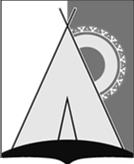 АДМИНИСТРАЦИЯ СЕЛЬСКОГО ПОСЕЛЕНИЯ РУССКИНСКАЯСургутского районаХанты-Мансийского автономного округа - ЮгрыПОСТАНОВЛЕНИЕ«19»  марта 2020 года							                          № 41д. Русскинская«О создании оперативного штаба попредупреждению завоза и распространения коронавирусной инфекции (COVID-2019) на территории сельского поселения Русскинская»		В соответствии с подпунктом 7 пункта 1 статьи 15 Федерального закона от 06.10.2003 № 131-ФЗ «Об общих принципах организации местного самоуправления в Российской Федерации», постановлением Губернатора Ханты-Мансийского автономного округа-Югра от 18.03.2020 №20, постановления администрации Сургутского района от 19.03.2020 №1227 «О введении режима «Повышенная готовность»:1. Создать оперативный штаб по реализации мер профилактики и контроля за распространением коронавирусной инфекции на территории сельского поселения Русскинская (далее оперативный штаб). 2. Утвердить состав оперативного штаба в соответствии с приложением к настоящему постановлению. 3. Оперативному штабу проводить анализ ситуации, связанной с распространением коронавирусной инфекции, и предоставлять соответствующую информацию в Межведомственный оперативный штаб ежедневно, до 20.00, начиная с 19.03.2020. 4. Настоящее постановление вступает в силу с момента его подписания. 5. Контроль за исполнением настоящего постановления оставляю за собой.Глава сельского поселения Русскинская							А.Н. СоболевПриложениеСостав оперативного штаба по предупреждению завоза и распространениякоронавирусной инфекции (COVID-2019) на территории сельского поселения Русскинская№ФИОДолжность1Соболев А.Н.Глава с.п. Русскинская, руководитель оперативного штаба2Маринина М.В.Заместитель главы с.п. Русскинская, заместитель руководителя оперативного штаба3Фазлиахмедов А.Р.Ведущий специалист по ЧС и ОБ4Голубович Н.Я.Ведущий специалист администрации5Владимирова И.А.Директор АНО «Сателит»6Адженьязова А.Э.Врач-терапевт БУ ХМАО-Югры «Федоровская городская больница»7Мунайтпасов Б.С.Директор УК «ИП Мунайтпасов Б.С.»